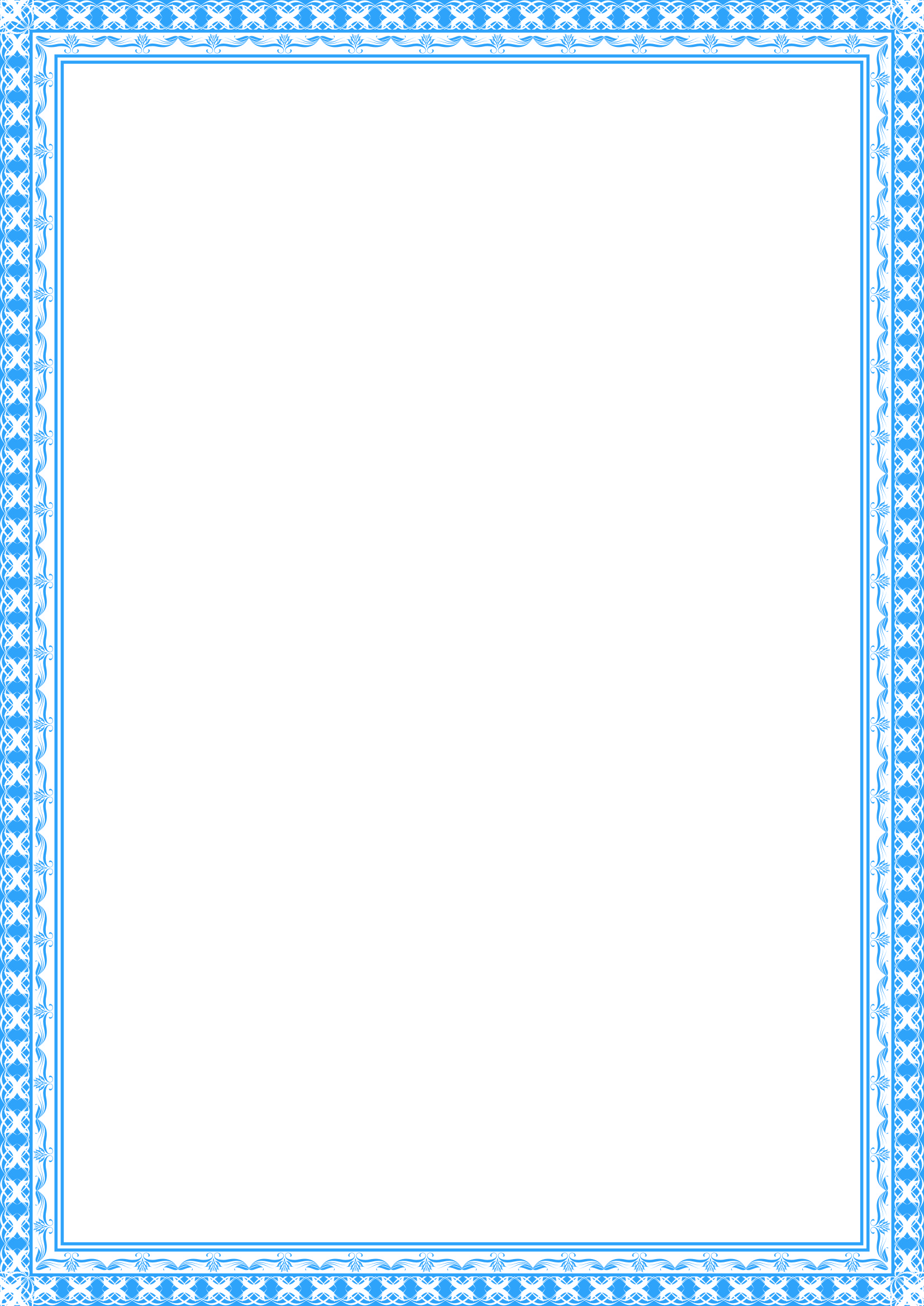 ПУБЛИЧНЫЙ ДОКЛАДМуниципального дошкольного образовательного учреждения детский сад «Березка» за 2015-2016 учебный год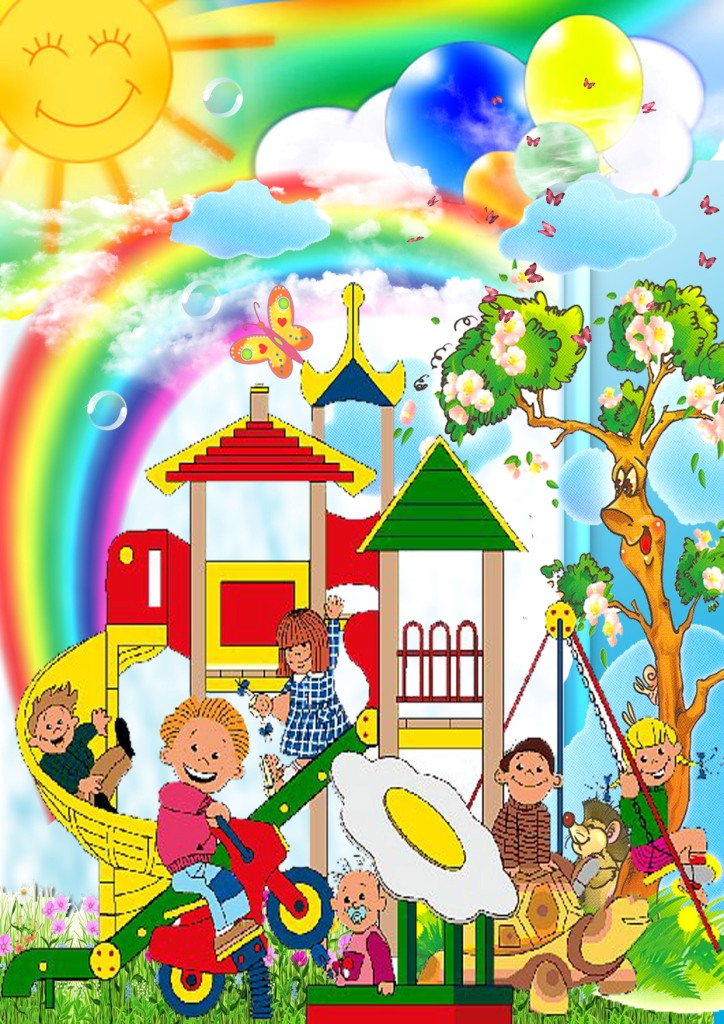 Толька, 2016Уважаемые родители, друзья и партнеры детского сада!Предлагаем вашему вниманию открытый информационный доклад, в котором представлены результаты деятельности муниципального дошкольного образовательного учреждения детский сад «Березка» за 2015 – 2016 учебный год. В докладе содержится информация о том, чем живет детский сад, как работает, какие у него потребности, чего  достигли  воспитанники и педагоги.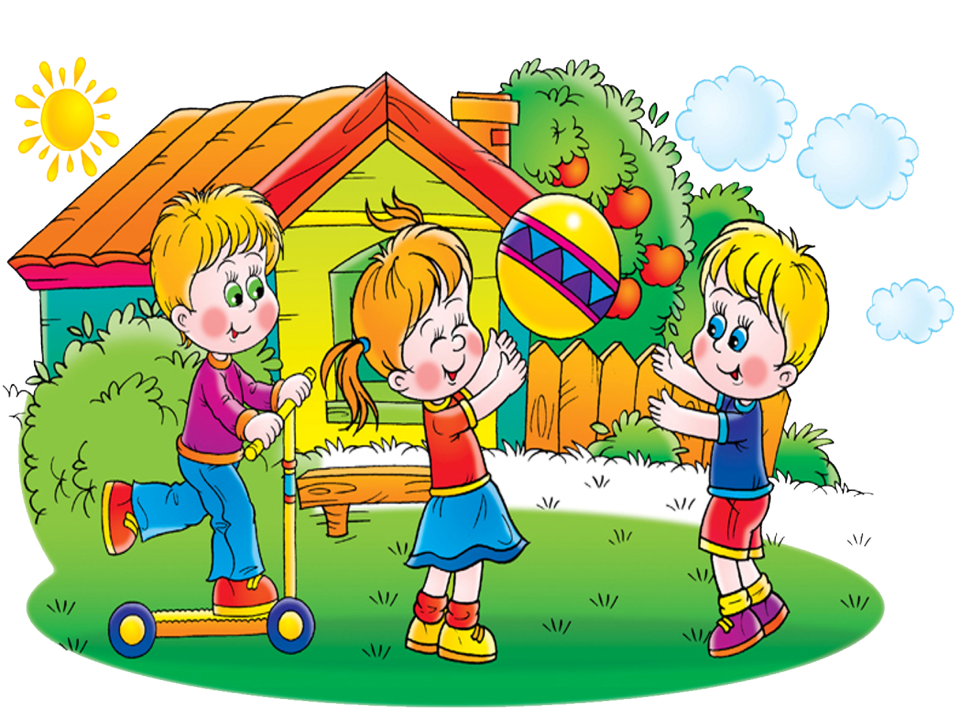 1.Общая характеристика дошкольного учрежденияМДОУ  ДС «Березка» является по своему типу дошкольным образовательным учреждением, по виду – дошкольным образовательным учреждением.Дошкольное образовательное учреждение имеет право на ведение образовательной деятельности на основании лицензии, выданной  13.07.2012, серия А № 0000499, срок действия бессрочно.Муниципальное дошкольное образовательное учреждение детский сад «Березка» расположен в центре с.Толька. Рядом с дошкольным учреждением находится Дом культуры, Детская школа искусств, сельская библиотека.Территория детского сада ровная, имеются ограждения. Площадки грунтовые, тротуары деревянные. Фактическая площадь земельного участка – 5962,75 (кв.м). На каждой площадке имеются веранды, прогулочные участки. Затененность территории достаточная, в летний период создает благоприятный климат для прогулок. Среди деревьев – лиственные, хвойные породы. На территории имеются игровые площадки.Имеется выход в Интернет, электронная почта.Режим работы – пятидневный, с двенадцатичасовым пребыванием детей:С 7.00 до 19.00 круглый год. Выходные дни – суббота, воскресенье, праздничные дни.Общее количество групп – 7, из них: 1 группа ясельная, возраст детей                       от 1,5 до 2 лет;1 группа первая младшая, возраст детей           от 2 до 3 лет;1 группа вторая младшая, возраст детей          от 3 до 4 лет;2 группы средних, возраст  детей                      от 4 до 5 лет;1 группа старшая, возраст детей                       от 5 до 6 лет;1 группа подготовительная, возраст детей        от 6 до 7 лет;Контингент детей за 2013-2016 учебные годы 2013-2014 учебный годИтого: 157 воспитанников2014-2015 учебный годИтого: 131 воспитанник2015-2016 учебный годИтого: 131 воспитанникДанные таблицы свидетельствуют о том, что предельная наполняемость групп соответствует требованиям  Типового  положения  о дошкольном образовательном учреждении.Структура управления ДОУ.Важным в системе управления ДОУ является создание механизма, обеспечивающего включение всех участников педагогического процесса в управление. Управленческая деятельность по своему характеру является деятельностью исследовательской и строится на основе отбора и анализа педагогической и управленческой информации. Управляющая система состоит из двух структур: I структура – Общественное управление:Педагогический совет; Совет учреждения; Родительский комитет, деятельность которых регламентируется, Уставом ДОУ и соответствующими положениями.II структура – административное управление, которое имеет линейную структуру.I уровень – заведующий ДОУ.Управленческая деятельность заведующей обеспечивает-         материальные, организационные;-         правовые;-        социально – психологические условия для реализации функции управления образовательным процессом в ДОУ.Объект управления заведующей – весь коллектив.II уровень – заместитель заведующего по ВМР, завхоз.Объект управления управленцев второго уровня – часть коллектива согласно функциональным обязанностям.III уровень управления осуществляется воспитателями, специалистами и обслуживающим персоналом.Объект управления – дети и родители.2. Особенности образовательного процесса Образовательная деятельность осуществлялась исходя из основных годовых задач, в соответствии с годовым планом работы и Образовательной программы (утвержденными режимом дня и расписанием НОД) детского сада на 2015 - 2016 учебный год, разработанной в соответствии с ФГОС ДО, на основе примерной общеобразовательной программы  дошкольного образования «От рождения до школы» под ред.Н.Е. Вераксы, Т.С. Комаровой, М.А. Васильевой; «Примерной адаптированной программы коррекционно-развивающей работы в группе для детей с тяжёлым нарушением речи (общим недоразвитием речи) детского сада для детей с тяжелыми нарушениями речи (общим недоразвитием речи) с 4 до 7 лет» Н.В.Нищевой.Реализация Образовательной программы обеспечило развитие личности, мотивации и способностей детей в различных видах деятельности и охватывало следующие образовательные области, представляющие определенные направления развития и образования детей:  социально-коммуникативное развитие; познавательное развитие; речевое развитие; художественно-эстетическое развитие; физическое развитие.Содержание образовательных областей зависело от возрастных и индивидуальных особенностей детей и реализовывалось в различных видах деятельности (общении, игре, познавательно-исследовательской деятельности и др.).Непосредственно образовательная деятельность (НОД) так же реализовывалась через организацию различных видов детской деятельности (игровой, двигательной, познавательно-исследовательской, коммуникативной, изобразительной, музыкальной, трудовой, конструирования, а также чтения  художественной литературы) или их интеграцию с использованием разнообразных форм и методов работы. Уровень развития и освоение детьми программы определялось при помощи диагностического обследования  детей на начало и конец учебного года.Сравнительная таблица уровня выполнения программных требований   в 2015-2016 учебном годуУровень усвоения образовательной программы за 2015-2016 учебный годСравнительная таблица уровня выполнения  программных требований за  2013-2016 учебные годыДанные таблицы свидетельствуют о повышении качества образования. В 2015-2016 учебном году высокий уровень вырос на 3% по сравнению с прошлым 2014-2015 учебным годом. Низкий уровень понизился на 1% по сравнению с 2014-2015 учебным годом. В 2015-2016 учебном году в МДОУ применялись следующие инновационные технологии:Использование ИКТ в педагогическом процессе.Использование нетрадиционных методов оздоровления детей, таких как самомассаж, дыхательная гимнастика, профилактика плоскостопия, групповой массаж, релаксация, гимнастика для глаз.Экспериментально-исследовательская деятельность.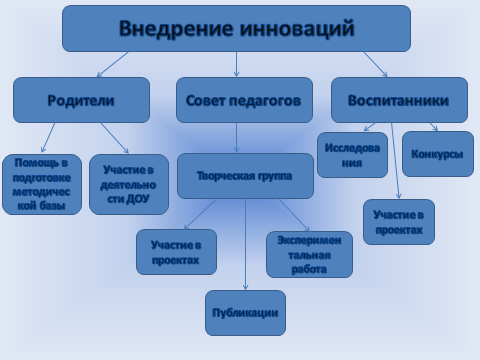 Коррекционно-развивающая работаКоррекционно-развивающая работа с детьми проводится учителем-логопедом, педагогом-психологом и социальным педагогом.Первое заседание ПМПк проведено в сентябре 2015 года. Содержание повестки дня ПМПк:Изучение положения о работе ПМПк МДОУ ДС «Берёзка»;Утверждение плана работы ПМПк на 2015-2016 учебный год;Утверждение списка детей, зачисленных на ПМПк в 2015 – 2016 учебном году;Утверждение коррекционно-развивающих программ.Педагогом-психологом обследовано 119 детей. Зачислено на коррекционно-развивающие занятия 34 ребёнка.Учителем-логопедом обследовано 97 детей: из них 37 детей нуждающихся в коррекционной помощи. В течение учебного года в логопункт зачислено 27 детей.В январе 2016 года состоялось второе заседание ПМПк. На повестке дня были рассмотрены следующие вопросы:1. Оценка динамики обучения и коррекции воспитанников МДОУ ДС «Берёзка», посещающих коррекционно-развивающие занятия педагога-психолога и учителя-логопеда.2. Адаптация детей МДОУ ДС «Берёзка».3.Разработка рекомендаций для дальнейшей коррекционно-развивающей работы специалистов с детьми, посещающих коррекционно-развивающие занятия. В апреле 2016 года на третьем заседании ПМПк на повестке дня были рассмотрены следующие вопросы:1. Оценка динамики развития и коррекции воспитанников МДОУ ДС «Берёзка», посещающих коррекционно-логопедические занятия.2. Оценка динамики развития и коррекции воспитанников МДОУ ДС «Берёзка», посещающих коррекционно-развивающие занятия.3. Оценка динамики развития и коррекции воспитанников МДОУ ДС «Берёзка», посещающих логопедическую группу.Коррекционно-развивающая работа логопеда велась по следующим направлениям:Диагностическое обследование речи детей.Коррекционно-развивающая работа с детьми.Консультативно-методическая работа.Накопление наглядно-демонстрационного материала.Учебно-методическая работа.По структуре речевого дефекта были сформированы подгруппы детей. Дети, зачисленные в логопункт, были охвачены коррекционными занятиями, которые проводились с периодичностью 2-3 занятия в неделю и наполняемостью 2-3 ребёнка, индивидуальные занятия по 1 ребёнку.Коррекционно-развивающая работа велась по утверждённому плану:- перспективный план на каждую группу (ОНР, ФФНР);- календарный план;- индивидуальный план коррекционных занятий.Сведения о результатах обследования детей в возрасте 4-7 лет с нарушениями речи за 2015-2016 учебный годВ течение учебного года учитель-логопед приняла участие в семинаре для педагогов: «Развитие произносительной стороны речи младших дошкольников», выступила на родительском собрании на тему: «Развитие речи детей младшего возраста» (средняя группа).Учителем-логопедом были проведены консультации родителей и педагогов на темы: «Рекомендации по проведению артикуляционной гимнастики»; «Рекомендации для родителей по развитию речи детей»; «Какими упражнениями можно развивать речь у детей». «Формирование правильного произношения звуков у детей»; «Речевая готовность ребёнка к школе»; «Сказка как средство развития речи детей дошкольного возраста»; «Развитие диалогической речи у детей 3-5 лет в процессе общения детей с взрослыми».Учителем-логопедом проведена следующая работа по публикации опыта в СМИ: на официальном сайте образовательного учреждения размещена информация (консультация для воспитателя и родителей воспитанников):- «Развитие произносительной стороны речи младших дошкольников»;- «Развитие речи детей младшего возраста»;- «Рекомендации по проведению артикуляционной гимнастики»;- «Рекомендации для родителей по развитию речи у детей»;- «Какими упражнениями можно развивать речь у детей».Коррекционная работа педагога-психолога велась по четырем основным видам деятельности: психодиагностика, коррекционно-развивающие занятия, консультирование, просвещение и психопрофилактика.Вся работа строилась на основе ежегодного планирования, в соответствии с поставленными целями и задачами, а также с учетом запросов педагогов, родителей и администрации. В процессе психодиагностической деятельности проводились следующие исследования:Исследование структуры эмоциональной сферы.Цель: выявление детей, имеющий неблагоприятный фактор в структуре эмоциональной сферы.На основе результатов проведенной диагностики структуры эмоциональной сферы шел отбор детей на групповые коррекционно-развивающие занятия. При проведении занятий использовалась программа эмоционального развития детей дошкольного и младшего школьного возраста «Удивляюсь, злюсь, боюсь, хвастаюсь и радуюсь». (Крюкова С.В., Слободняк Н.П.: Практическое пособие – М.: ГЕНЕЗИС, - 1999.)Исследование структуры познавательных процессов детей подготовительной к школе группы.Цель: определение уровня психологической готовности к школе.На основе результатов проведенной диагностики проводились развивающие занятия с детьми подготовительной группы в индивидуальной и групповой формах, используя: «Программу развития способностей ребенка» О.Машталь, «Коррекционно-развивающие занятия для детей старшего дошкольного возраста» Е.А. Алябьевой.Наблюдение и оценка успешности адаптации детей групп раннего возраста к новым условиям ДОУ.В течение учебного года педагог-психолог приняла участие в семинаре для педагогов: «Психологические основы взаимодействия  с семьей», выступила на педагогическом совете: «Формирование коммуникативной компетентности педагога», на родительских собраниях: «Детская агрессивность – что это такое?»; «Собираемся в детский сад». Провела консультации для родителей и педагогов: «Наиболее типичные ошибки семейного воспитания»; «Рекомендации родителям по подготовке детей к школе»; «Упрямый ребенок»; «Как надо вести себя с ребенком, испытывающим страх»; «Как помочь ребенку адаптироваться к ДОУ».  «Психологическая готовность ребенка к поступлению в школу»; «Гиперактивный ребенок», «Как бороться с детскими страхами», «О чем говорят рисунки детей». В СМИ опубликованы статьи:  «Методическая неделя в ДОУ», газета «Северный край» №13 от 08.04.2016г.; «Использование метода песочной терапии в работе с неуверенными детьми» // Педагогическое образование: традиции, инновации, поиски, перспективы. Вып.6: материалы Междунар. очно-заочн. науч.-практ. конф., 10 декабря 2015г. 2 часть / отв.ред. Л.И. Пономарева; Шадр.гос.пед.ин-т. – Шадринск: ШГПИ, 2016, стр.99. На сайте образовательного учреждения размещена информация (консультация для воспитателя и родителей воспитанников): «Десять фраз которые нельзя говорить ребёнку»; «Детские страхи»; «Если ваш ребёнок кусается»; «Как правильно наказывать ребёнка»; «Рекомендации родителям по подготовке детей к школе»; «Собираемся в детский сад»Участие воспитанников МДОУ в мероприятиях разного уровняВ течение 2015-2016 учебного года воспитанники ДОУ принимали участие в следующих конкурсах:- Муниципальный конкурс, посвященный празднованию Дня полиции, номинация «На страже закона», Долгов Артем (I место).- Районный конкурс рисунков «Мой край родной», Нартов Сергей (I место).- Районный конкурс рисунков «Мой край родной», Третьякова Лилиана (II место).- Районный конкурс рисунков «Мой край родной», Бабкина Катя (III место).- Районный конкурс рисунков «Мой край родной», Матвеева Лилия (участие).- Районный конкурс творческих работ «С праздником, родная!», работа «Букет для мамы», Мельникова Екатерина  (III место).- Районный конкурс творческих работ «С праздником, родная!», работа «Пусть всегда будет мама, пусть всегда будет солнце, пусть всегда буду я!» Реуцой Дарья (II место).- Районный конкурс творческих работ «С праздником, родная!», работа «Мамин праздник» Третьякова Лилиана (III место).- Районный конкурс «Светлое Христово Рождество», номинация «Библейская история – Рождество Христово», Рассохин Степан (II место). - Муниципальный этап VI окружного заочного фестиваля детского творчества «Ямальские каникулы», конкурс-выставка «Рукотворное чудо», работа «Матрешка», Хромцов Арсений (диплом III степени).- Муниципальный этап VI окружного заочного фестиваля детского творчества «Ямальские каникулы», конкурс-выставка «Рукотворное чудо», работа «Лесовичок», Полозкова Ксения (диплом III степени).- Муниципальный этап VI окружного заочного фестиваля детского творчества «Ямальские каникулы», конкурс-выставка «Рукотворное чудо», работа «Веселые друзья», Долгов Артем (диплом III степени).- Муниципальный конкурс детского творчества «Пасхальное яичко», Назаров Денис (грамота за 1 место).- Муниципальный конкурс детского творчества «Пасхальное яичко», Боякина Дарья (грамота за 2 место).- Муниципальный конкурс детского творчества «Пасхальное яичко», Реуцой Дарья (грамота за 2 место).- Муниципальный конкурс детского творчества «Пасхальное яичко», Саркиц Григорий (грамота за 3 место).-Муниципальный этап VII регионального (заочного) конкурса юных натуралистов-экологов, номинация «Декоративно-прикладное творчество», работа «Божественная ягода морошка!», Камшилов Павел (грамота за I место).- Муниципальный этап VII регионального (заочного) конкурса юных натуралистов-экологов, номинация «Изобразительное творчество», работа «Здравствуй лето – летечко, ягодное времечко!», Боякин Владимир (грамота за I место).- Муниципальный этап VII регионального (заочного) конкурса юных натуралистов-экологов, номинация «Изобразительное творчество», работа «Сохраним нашу планету», Мороков Тимофей (грамота за II место).- Муниципальный этап VII регионального (заочного) конкурса юных натуралистов-экологов, номинация «Изобразительное творчество», работа «Дети за чистоту на земле», Куболева Татьяна (грамота за II место).- Муниципальный этап VII регионального (заочного) конкурса юных натуралистов-экологов, номинация «Изобразительное творчество», работа «Кладовая солнца», Саркиц Григорий (диплом за III место).- Районный конкурс творческих работ «Зеленый мир», номинация «Рисунок», Матвеева Лилия (грамота за III место). - Районный конкурс творческих работ «Зеленый мир», номинация «Декоративно-прикладное искусство», Назаров Денис (грамота за II место).- Районный конкурс творческих работ «Зеленый мир», номинация «Декоративно-прикладное искусство», Орлова Яна (грамота за III место).- Окружной конкурс чтецов «Семейные традиции» в рамках XXIX Лапцуевских чтений, Долгов Артем (победитель муниципального этапа).- Окружной конкурс чтецов «Семейные традиции» в рамках XXIX Лапцуевских чтений, Хромцов Арсений (участие).- Всероссийский творческий конкурс для детей и педагогов «РусКонкурс», номинация «Осеннее вдохновение», Тасьманова Кира (Диплом лауреата).- Всероссийский конкурс детского творчества «Осенний вернисаж – 2015», номинация «Аппликация» Соловьев Илья (Диплом за III место).- Всероссийский творческий конкурс «Рассударики», работа «Волшебный цветочек» Елпатов Михаил (Диплом лауреата).- Всероссийский творческий конкурс для детей и педагогов «РУС-КОНКУРС РФ», номинация «Достижения воспитанников», работа «Зимние просторы Севера!», Боякины Дарья и Владимир (диплом III степени).- Всероссийский конкурс «Вопросита», блиц-олимпиада «Энциклопедия юного художника», Руднева Богдана (I место).- Всероссийский конкурс «Вопросита», блиц-олимпиада «Вершки и корешки», Кушнирюк Семен (I место).- Всероссийский конкурс творческих работ: «Ах, какая ягодка!», номинация «Аппликация», Гасанова Маргарита (участие).- Всероссийский конкурс творческих работ «Четыре лапы и хвост», номинация «Декоративно-прикладное творчество» Елпатов Михаил (I место).- Всероссийский дистанционный конкурс для детей и педагогов «Золотая рыбка», номинация «Декоративно-прикладное творчество», работа «Рождественские мотивы», Буймов Иван (диплом I степени).- Всероссийский конкурс для дошкольников, школьников и педагогов «Медалинград – ноябрь 2015», номинация «Декоративно-прикладное творчество», работа «Мой дружок», Елпатов Михаил (лауреат).- Всероссийский творческий конкурс «Новый год у ворот», номинация «Фотография поделки», Вартанова Лидия (диплом III степени).- Всероссийский конкурс декоративно-прикладного творчества «Идет волшебница – зима», работа «Зима в тундре», Матвеева Лилия (диплом I степени).- Всероссийский конкурс «Вопросита», блиц-олимпиада «Что нас окружает? Из чего это бывает?», Зуев Степан (I место).- Всероссийский конкурс «Вопросита», блиц-олимпиада «Вершки и корешки», Рассохин Степан (I место).- Всероссийский конкурс «Пластилиновая сказка», Бабкина Екатерина (диплом II степени).- XXI Всероссийский творческий конкурс «Талантоха», номинация «Декоративно-прикладное творчество», работа «Ах, какие ягодки», Фицак Максим (диплом лауреата).- Всероссийский конкурс «Пластилиновая сказка», Куболева Татьяна (диплом III степени).- Всероссийский конкурс «Пластилиновая сказка», Рассохин Степан  (диплом II степени).- Всероссийский конкурс «Пластилиновая сказка», Хайрудинов Артем  (диплом II степени).- Всероссийский конкурс творческих работ «Четыре лапы и хвост», Черных Вероника (диплом II степени).- Всероссийский конкурс творческих работ «Четыре лапы и хвост», номинация: Декоративно-прикладное творчество,  Бабкина Екатерина (диплом I степени).- Всероссийский конкурс творческих работ «Четыре лапы и хвост», номинация: Аппликация,  Гасанов Матвей (диплом II степени).- Всероссийский конкурс творческих работ «Четыре лапы и хвост», номинация: Декоративно-прикладное творчество,  Зайцев Николай (участие).- Всероссийский конкурс на лучшую сказочную историю «Скоро сказка сказывается», номинация «Иллюстрация к сказке» Третьякова Лилиана (диплом II степени).- Всероссийский конкурс творческих работ «Ах, какая ягодка!», номинация: Декоративно-прикладное творчество, Гринь Иван (диплом I степени).- Всероссийский конкурс творческих работ «Ах, какая ягодка!», номинация: Аппликация, Сайфутдинов Альмир (диплом III степени).- Всероссийский конкурс творческих работ «Ах, какая ягодка!», номинация: Аппликация, Хайрудинов Артем (участие).- Всероссийский конкурс «Моя любимая игрушка», номинация ДПИ «Русская народная игрушка», Хромцов Арсений (диплом III степени).- Всероссийский конкурс «Моя любимая игрушка», номинация «Игрушка моего детства», Парфенов Арсений (диплом III степени).- Всероссийский конкурс «Моя любимая игрушка» (Информационный центр «Матрица Интеллекта»), номинация «ДПИ «Любимая игрушка своими руками», Полозкова Ксения (диплом II степени).- Всероссийский конкурс «Моя любимая игрушка» (Информационный центр «Матрица Интеллекта»), номинация «ДПИ «Любимая игрушка своими руками», Долгов Артем (диплом III степени).-Всероссийский творческий конкурс «Творчество А.Барто» (Информационный центр «Матрица Интеллекта»), Гусакова Марина (диплом II степени).-Всероссийский творческий конкурс «Творчество А.Барто» (Информационный центр «Матрица Интеллекта»), номинация «Герои стихотворений А.Барто», Калина Ирина (диплом I степени).- Всероссийский конкурс «Радуга Творчества», номинация «Мой творческий подарок», работа «Поэзия весны!», Калин Роман (диплом за 2 место).- II Всероссийский творческий конкурс «Женский день 8 марта», номинация «Поздравительная открытка»,  Сайфутдинов Альмир (участие).- II Всероссийский творческий конкурс «Женский день 8 марта», номинация «Подарок к празднику»,  Гасанова Маргарита (диплом I степени).- Всероссийский творческий конкурс «Рассударики», номинация «Рисунок», работа «Весна шагает по земле», Афанащенко Василиса (диплом за 3 место).- Всероссийский творческий конкурс «Рассударики», номинация «Рисунок», работа «Весна», Третьякова Алевтина (лауреат).- Всероссийский творческий конкурс «Рассударики», номинация «Рисунок», работа «Птички прилетели», Карпенко Артем (лауреат).- Всероссийская интеллектуально-познавательная викторина «Россия – Родина моя», Вафина Карина (диплом за 1 место).- Всероссийская интеллектуально-познавательная викторина «Россия – Родина моя», Кашежев Амар (диплом за 1 место).- Всероссийская интеллектуально-познавательная викторина «В царстве растений», Реуцой Дарья (диплом за 1 место).- Всероссийский творческий конкурс «Я рисую мир», номинация «В гостях у сказки», Хайрудинов Артем (диплом за 2 место).- XIV Всероссийский конкурс для детей и взрослых «В мире прекрасного», номинация ДПИ, работа «Чудо – дерево», Камшилов Павел (диплом II степени).- Всероссийский конкурс изобразительного искусства и декоративно-прикладного творчества «Пасхальный сувенир», Калин Роман (диплом за 2 место).- Международный творческий конкурс «Пластилиновое лето», номинация «Декоративно-прикладное творчество», Гасанова Маргарита (III место).- Международный конкурс поделок «Осенняя фантазия», Пригорней Руслан (сертификат участника).- Международный конкурс поделок «Осенняя фантазия», Щепановский Матвей (Диплом за I место).- Международный творческий конкурс «Время знаний», номинация «Животный мир», работа «Мой котенок» Галиева Аделина (Диплом за I место).- II Ежегодный международный конкурс для детей и педагогов «Такая разная осень», номинация «Поделки», работа «Золотая осень к нам пришла» Соловьев Илья (Диплом за I место).- Международный конкурс фотографий: «Вот какая, наша елка», Руднева Богдана (участие).- Международный конкурс новогодних поделок «Мастерская Деда Мороза 2016», Хайрудинов Артем (II место).- Международный конкурс новогодних поделок «Мастерская Деда Мороза 2016», Копачев Даниил (участие).- Международный конкурс рисунков «Мне есть, кем гордиться!» (образовательный центр «Шкатулка талантов»), Сайфутдинов Альмир (диплом за 1 место).- Международный конкурс поделок ко Дню защитника Отечества (образовательный центр «Шкатулка талантов»), Васина Елизавета (участие).- Международный конкурс рисунков ко дню Святого Валентина (образовательный центр «Шкатулка талантов»), Зайцев Николай (диплом за 2 место).- Международный конкурс открыток, плакатов и стенгазет ко Дню защитника Отечества (образовательный центр «Шкатулка талантов»), Зайцев Николай (участие).- Международный конкурс рисунков «Весна моими глазами», Хужяну Настя (диплом за 3 место).- Международный творческий конкурс «Время знаний», номинация «Рисунок», работа «Одуванчик», Третьякова Алевтина (диплом за 1 место).- Международный творческий конкурс «Время знаний», номинация «Рисунок», работа «Голуби мира», Карпенко Артем (диплом за 1 место).- Международный творческий конкурс «Время знаний», номинация «Рисунок», работа «Солнышко лучистое», Афанащенко Василиса (диплом за 1 место).- Международная детская олимпиада «Экологическое ассорти» (kidolimp.ru|44250), Кашежев Амар (диплом за 2 место).3. Анализ кадрового обеспеченияВажнейшим условием высокой результативности воспитательно-образовательного процесса является кадровое обеспечение.       Общее количество работников  в ДОУ –  40 человек из них:воспитатель  - 14педагог-психолог – 1 (0,5)учитель-логопед – 2 (1,25)младший воспитатель  – 10завхоз - 1повар – 2 кухонный работник  - 1 (1,5)машинист по стирке белья -1 (1,25)сторож -3уборщица служебных помещений -1дворник -1инженер ЭВТ -1 (0,5)грузчик -1 (0,5)рабочий -1 (0,5)Средний возраст работников – 43 годаКвалификация педагогов:В 2015-2016 учебном году 1 педагог повысил категорию и получил высшую заявленную; 4 педагога получили первую категорию; 3 педагога аттестовались на соответствие занимаемой должности.Образовательный уровень педагогов:Трудовой стаж педагогов.2 педагога получают  образование в высших учебных заведениях, 5 педагогов прошли обучение на курсах переподготовки по программе «Дошкольное образование» в ФГБОУ ВПО «Шадринский государственный педагогический институт».За 2015-2016 уч.год обучились на курсах повышения квалификации – 9 педагогов:Ладонова Л.Н. – «Сопровождение специалистов дошкольных образовательных организаций в освоении и реализации ФГОС ДО» (ООО «Издательство «Учитель»»);Шиндина Т.Ф. – «Организация образовательного процесса в детском саду в условиях реализации ФГОС» (АНО «Санкт-Петербургский центр дополнительного профессионального образования»);Булатова С.З. - «Организация образовательного процесса в детском саду в условиях реализации ФГОС» (АНО «Санкт-Петербургский центр дополнительного профессионального образования»);Калина Г.В. - «Организация образовательного процесса в детском саду в условиях реализации ФГОС» (АНО «Санкт-Петербургский центр дополнительного профессионального образования»);Нартова П.И. - «Организация образовательного процесса в детском саду в условиях реализации ФГОС» (АНО «Санкт-Петербургский центр дополнительного профессионального образования»);Хромцова О.В. - «Организация образовательного процесса в детском саду в условиях реализации ФГОС» (АНО «Санкт-Петербургский центр дополнительного профессионального образования»);Арискина И.В. - «Организация образовательного процесса в детском саду в условиях реализации ФГОС» (АНО «Санкт-Петербургский центр дополнительного профессионального образования»);Михайлова Е.В. – «Реализация принципов государственно-общественного управления образованием в условиях ФГОС ДО» (АУ ДПО ХМАО-Югра «Институт развития образования»);Зеленина Л.Н. – «Проектирование основной образовательной программы (ООП) дошкольной образовательной организации (ДОО), обеспечивающей реализацию требований ФГОС ДО» (ГАУ ДПО ЯНАО «Региональный институт развития образования»).В течение 2015-2016 уч.года педагоги ДОУ принимали участие в конференциях, семинарах, форумах:Бояринова О.П. VI Международная очно-заочная научно-практическая конференция: «Педагогическое образование: традиции, инновации, поиски, перспективы», проходившая в ФГБОУ ВПО «Шадринский государственный педагогический институт», 10 декабря 2015г.Михайлова Е.В. VI Международная очно-заочная научно-практическая конференция: «Педагогическое образование: традиции, инновации, поиски, перспективы», проходившая в ФГБОУ ВПО «Шадринский государственный педагогический институт», 10 декабря 2015г.Михайлова Е.В. Практико-ориентированный семинар (Педагогический марафон-семинар «Ямальские педагогические штрудии – 2015»), тема: «Совершенствование профессиональной культуры педагога в контексте модернизации и реализации ФГОС»  (16 часов).Калина Г.В. Практико-ориентированный семинар (Педагогический марафон-семинар «Ямальские педагогические штрудии – 2015»), тема: «Совершенствование профессиональной культуры педагога в контексте модернизации и реализации ФГОС»  (16 часов).Бояринова О.П. Научно-педагогический форум: «Мониторинг образовательного процесса в условиях реализации ФГОС ДО», проходивший в ФГБОУ ВПО «Шадринский государственный педагогический институт» (6 часов).Михайлова Е.В. Научно-практический брифинг: «Нормативно-правовое обеспечение деятельности ДОО в современных условиях» проходивший в ФГБОУ ВПО «Шадринский государственный педагогический институт» (6 часов).Нартова П.И. Научно-практический брифинг: «Нормативно-правовое обеспечение деятельности ДОО в современных условиях» проходивший в ФГБОУ ВПО «Шадринский государственный педагогический институт» (6 часов).Ладонова Л.Н. Всероссийская педагогическая конференция: «Современный детский сад» (ДОР «Академия педагогического мастерства»), с докладом: «Словарь у детей младшего дошкольного возраста во многом определяет богатство и культуру речи».Ладонова Л.Н. Всероссийский вебинар: «Организация деятельности детей на прогулке. Картотечное планирование прогулок детей с 2 до 7 лет», Издательство «Учитель» (2 часа).Михайлова Е.В. Научно-практический семинар: «Условия эффективности реализации образовательных областей в рамках ФГОС ДО», проходивший в ФГБОУ ВПО «Шадринский государственный педагогический университет» (6 часов).Бояринова О.П. Научно-информационный семинар: «Проектирование адаптированной образовательной программы дошкольного образования для детей с ОВЗ», проходивший в ФГБОУ ВПО «Шадринский государственный педагогический университет» (6 часов).Михайлова Е.В. Научно-информационный семинар: «Проектирование адаптированной образовательной программы дошкольного образования для детей с ОВЗ», проходивший в ФГБОУ ВПО «Шадринский государственный педагогический университет» (6 часов).Нартова П.И. Научно-информационный семинар: «Проектирование адаптированной образовательной программы дошкольного образования для детей с ОВЗ», проходивший в ФГБОУ ВПО «Шадринский государственный педагогический университет» (6 часов).Нартова П.И. Научно-практическая площадка: «Проектирование содержания дошкольного образования: региональный компонент»,  проходившая в ФГБОУ ВПО «Шадринский государственный педагогический университет» (6 часов).Успех работы детского сада во многом зависит от качества методической работы с кадрами.  В работе использовались следующие направления: -оказание методической помощи педагогам;-осуществление контроля за воспитательно-образовательной работой;-организация и проведение педсоветов;-изучение, обобщение, распространение и внедрение передового педагогического опыта; -создание условий для осуществления воспитательно-образовательного процесса;-обеспечение взаимодействия детского сада и семьи, школы.   Методическая помощь педагогам  осуществлялись через семинары, практикумы, тренинги, консультации, открытые просмотры, работу по самообразованию. В 2015-2016 учебном году работало методическое объединение, по намеченным основным задачам работы МДОУ.На организационном заседании МО в начале года были согласованы основные направления работы воспитателей и специалистов ОУ. Воспитатели ДОУ в течение учебного года занимались самообразованием по следующим темам:Вензина Л.Д. – «Игра как средство развития любознательности детей дошкольного возраста»;Калина Г.В. – «Приобщение детей дошкольного возраста к культуре народов Крайнего Севера»;Шиндина Т.Ф. – «Роль экспериментирования в познавательном и речевом развитии детей»;Булатова С.З. – «Развитие творческих способностей детей дошкольного возраста в изобразительной деятельности»;Хайрудинова Л.Н. – «Сенсорное воспитание детей младшего дошкольного возраста средствами природы»;Гасанова Т.М. – «Развитие диалогической речи детей дошкольного возраста через театрализованную деятельность»;Кузнецова Е.В. – «Значение рисования, лепки, аппликации и конструирования для всестороннего развития ребенка»;Галиева С.А. – «Формирование бережного отношения к  природе родного края у детей дошкольного возраста»;Нартова П.И. – «Формирование культурно-гигиенических навыков у младших дошкольников в режимных моментах»;Петрова Т.А. – «Развитие мелкой моторики рук у детей раннего возраста с помощью нетрадиционных материалов»;Бояринова О.П. – «Использование игровой дидактики в развитии детей дошкольного возраста»;Ладонова Л.Н. – «Развитие мелкой моторики у детей младшего дошкольного возраста в непосредственной образовательной деятельности»;Хромцова О.В. – «Воспитание культуры поведения у детей дошкольного возраста».Педагоги  ДОУ в течение учебного года стали обладателями благодарностей, грамот и дипломов:-Благодарность начальника Управления образования МО Красноселькупский район, за качественное исполнение должностных обязанностей и в честь празднования Дня воспитателя и всех дошкольных работников, Ладонова Л.Н.-Благодарность начальника Управления образования МО Красноселькупский район, за качественное исполнение должностных обязанностей и в честь празднования Дня воспитателя и всех дошкольных работников, Булатова С.З.-Благодарность начальника Управления образования МО Красноселькупский район, за качественное исполнение должностных обязанностей и в честь празднования Дня воспитателя и всех дошкольных работников, Сайфутдинова З.К.-Диплом за III место в Муниципальном конкурсе декоративно-прикладного искусства педагогов образовательных учреждений «Радуга увлечений» Ладонова Л.Н. -Диплом за III место в Муниципальном конкурсе декоративно-прикладного искусства педагогов образовательных учреждений «Радуга увлечений» Булатова С.З. -Благодарственное письмо за подготовку победителя в районном конкурсе творческих работ «С праздником, родная!» Хромцова О.В.- Грамота за подготовку призера конкурса детского творчества «Светлое Христово Рождество», номинация «Рождественский вертеп», Ладонова Л.Н.- Грамота за активное участие в конкурсе детского творчества «Светлое Христово Рождество», Хайрудинова Л.Н.- Грамота за активное участие в конкурсе детского творчества «Светлое Христово Рождество», Хромцова О.В.- Грамота за подготовку призера конкурса детского творчества «Светлое Христово Рождество», номинация «Рисунок» Галиева С.А.- Диплом участника муниципального фестиваля патриотической песни «О Родине, о доблести, о славе», Гасанова Т.М.-Благодарственное письмо за подготовку и участие в выставке, посвященной празднованию Дня оленевода и охотника, Нартова П.И.-Благодарственное письмо за подготовку и участие в выставке, посвященной празднованию Дня оленевода и охотника, Ладонова Л.Н.- Диплом за подготовку участников Муниципального конкурса детского творчества «Пасхальная весна - 2016», Калина Г.В.- Диплом за подготовку участников Муниципального конкурса детского творчества «Пасхальная весна - 2016», Гасанова Т.М.- Диплом за подготовку участников Муниципального конкурса детского творчества «Пасхальная весна - 2016», Хромцова О.В.- Диплом за подготовку участника Муниципального конкурса детского творчества «Пасхальная весна - 2016», Ладонова Л.Н.- Диплом за подготовку участников Муниципального конкурса детского творчества «Пасхальная весна - 2016», Бояринова О.П.-Диплом за подготовку победителей Муниципального конкурса детского творчества «Пасхальная весна - 2016», Арискина И.В.- Диплом за подготовку участников Муниципального конкурса детского творчества «Пасхальная весна - 2016», Хайрудинова Л.Н.- Диплом за подготовку участников Муниципального конкурса детского творчества «Пасхальная весна - 2016», Петрова Т.А.- Диплом за подготовку участников Муниципального конкурса детского творчества «Пасхальная весна - 2016», Галиева С.А.- Диплом за подготовку участников Муниципального конкурса детского творчества «Пасхальная весна - 2016», Кузнецова Е.В.- Благодарственное письмо за подготовку победителя муниципального этапа окружного открытого конкурса чтецов «Семейные традиции», в рамках XXXIX Лапцуевских чтений, Бояринова О.П.- Благодарственное письмо за подготовку участников муниципального этапа VII регионального (заочного) конкурса юных натуралистов, занявших призовые места, Ладонова Л.Н.- Благодарственное письмо за подготовку участников муниципального этапа VII регионального (заочного) конкурса юных натуралистов, занявших призовые места, Нартова П.И.- Благодарственное письмо за подготовку участников муниципального этапа VII регионального (заочного) конкурса юных натуралистов, занявших призовые места, Кузнецова Е.В.-Благодарственное письмо за подготовку победителя в районном конкурсе творческих работ «Зеленый мир», Ладонова Л.Н.-Благодарственное письмо за подготовку победителя в районном конкурсе творческих работ «Зеленый мир», Иванова О.Ю.-Благодарственное письмо за подготовку победителя в районном конкурсе творческих работ «Зеленый мир», Хромцова О.В.-Диплом победителя III степени Всероссийского конкурса «Педагогический успех», номинация «Летняя пора». Работа «Играем, развлекаемся, веселимся – летом!», Ладонова Л.Н. -Диплом за III место во Всероссийском  творческом конкурсе «Время знаний», номинация «Экология», работа «Аншлаги на экологической тропе детского сада» Вензина Л.Д. -Диплом за II место во Всероссийском  творческом конкурсе «Время знаний», номинация «Экология», работа: фольклорный праздник «Сентябрь-рябинник. Бабье лето» Вензина Л.Д.- Диплом за участие во Всероссийском конкурсе «Профессиональные компетенции педагогических работников дошкольного образования» Галиева С.А. -Диплом победителя I степени II Всероссийской комплексной педагогической олимпиады для воспитателей ДОУ, Петрова Т.А.-Диплом лауреата Всероссийского творческого конкурса для детей и педагогов «Вдохновение», номинация «Сценарии праздника»,  Петрова Т.А.-Диплом победителя II степени Всероссийского конкурса «Педагогический успех», номинация «Методическая разработка», Петрова Т.А.-Диплом за проявленное мастерство и активное участие во Всероссийском конкурсе творческих работ «Четыре лапы и хвост», номинация «Декоративно-прикладное творчество», Галиева С.А.-Благодарственное письмо за подготовку призера Всероссийского конкурса «Моя любимая игрушка» в номинации «Игрушка моего детства», Хромцова О.В.-Благодарственное письмо за подготовку призера Всероссийского конкурса «Моя любимая игрушка» в номинации «Русская народная игрушка», Хромцова О.В.-Диплом за II место во Всероссийском конкурсе «Кладовая знаний педагога ДОУ» (сайт PedRazvinie.ru), Хромцова О.В.-Сертификат за 2 место во Всероссийском конкурсе презентаций «Портфолио педагога» на образовательном портале «Учись.рф», Ладонова Л.Н.-Благодарственное письмо за подготовку победителя Всероссийского творческого конкурса «Творчество А.Барто» (Информационный центр «Матрица Интеллекта»), Хромцова О.В.-Благодарственное письмо за подготовку призера Всероссийского творческого конкурса «Творчество А.Барто» (Информационный центр «Матрица Интеллекта»), Бояринова О.П.-Благодарственное письмо за подготовку призера Всероссийского конкурса «Моя любимая игрушка» (Информационный центр «Матрица Интеллекта»), номинация «ДПИ «Любимая игрушка своими руками», Бояринова О.П.-Диплом лауреата XXIV Всероссийского творческого конкурса «Талантоха». Номинация: «Творческие работы и методические разработки педагогов», Галиева С.А.-Диплом  III степени Всероссийского конкурса методических материалов «Воспитание экологической культуры» (педагогический клуб «Наука и творчество»), номинация «Конспект занятия», Галиева С.А.- Диплом  за активное участие во Всероссийском конкурсе методических материалов «Воспитание экологической культуры» (педагогический клуб «Наука и творчество»), номинация «Конспект занятия», Хайрудинова Л.Н.- Диплом  II степени Всероссийского конкурса методических материалов «Воспитание экологической культуры» (педагогический клуб «Наука и творчество»), номинация «Фотография», Кузнецова Е.В.- Диплом за 2 место во Всероссийской онлайн-олимпиаде для педагогов: «Требования ФГОС к системе дошкольного образования» (Институт развития педагогического мастерства), Ладонова Л.Н.- Диплом за I место во Всероссийском дистанционном конкурсе для детей и педагогов, номинация: «Олимпиада», название работы: «Патриотическое воспитание в рамках ФГОС», Хайрудинова Л.Н.- Диплом III степени Всероссийского конкурса для педагогов «Лучшая авторская публикация», номинация: «Развивающие игры/Дидактические», работа: «Сказочный мир в цветах», Галиева С.А.-Диплом за I место во Всероссийском дистанционном конкурсе для детей и педагогов, номинация: «Олимпиада», название работы: «Патриотическое воспитание в рамках ФГОС», Галиева С.А.- Диплом за I место во Всероссийском конкурсе «Профессиональные компетенции педагогических работников дошкольного образования» (Всероссийское сетевое издание «Портал педагога»), Хромцова О.В.- Диплом за 3 место во Всероссийском конкурсе (Всероссийский проект для воспитателя ДОУ «Воспитателю.ру»), номинация «Экология», работа «Ну-ка вместе, ну-ка дружно защитить природу нужно!», Ладонова Л.Н.- Диплом лауреата II Международной педагогической конференции «Педагогическая инициатива», номинация «Дошкольное образование», доклад «Развитие речи детей младшего дошкольного возраста посредством включения их в игровую деятельность», Ладонова Л.Н. - Диплом за II место в Международном творческом конкурсе «Время знаний», номинация «Проектная деятельность», работа «К родным истокам», Вензина Л.Д. - Диплом за I место в Международном творческом конкурсе «Время знаний», номинация «Региональный компонент», работа «Пища селькупов», Вензина Л.Д. -Диплом за II место в Международном творческом конкурсе «Время знаний», номинация «Здоровьесбережения», работа «Если хочешь быть здоров», Вензина Л.Д. -Диплом лауреата Международной олимпиады (Международный интерактивный образовательный портал), номинация: Олимпиадная работа для педагогов, работа: Методика работы с родителями, Галиева С.А. -Диплом за III место в Международной олимпиаде для педагогов, на Международном интерактивном образовательном портале «Лидер» работа Профессиональная компетентность педагога ДОУ», Галиева С.А. -Диплом за III место в Международном конкурсе фотографий: «Вот какая, наша елка!», Галиева С.А. -Диплом за I место в Международном конкурсе «Лучшее портфолио педагога» образовательного центра «Шкатулка талантов», Галиева С.А.-Диплом за III место в Международном конкурсе поделок ко Дню защитника Отечества (Международный образовательный центр «Шкатулка талантов»), Галиева С.А.- Сертификат участника Международного конкурса рисунков «Мне есть, кем гордиться!» (образовательный центр «Шкатулка талантов»), Хайрудинова Л.Н.-Диплом за II место в Международном конкурсе фотографий «Маленькие радости» (Образовательный центр «Шкатулка талантов»), Кузнецова Е.В.- Сертификат участника Международного конкурса скульптур из снега и льда «Чудо дивное» (Образовательный центр «Шкатулка талантов»), Кузнецова Е.В.-Диплом победителя 1 степени Всероссийского социально-экологического проекта первого сезона, тема: «Экологическое образование и воспитание», работа: «Ну-ка вместе, ну-ка дружно защитить планету нужно!», Ладонова Л.Н.За 2015-2016 учебный год педагоги МДОУ представили опыт работы в СМИ:Галиева С.А. Проект: «Игрушку елку сотворим – живую елку сохраним», nsportal.ru.Галиева С.А. Конспект НОД: «Красота вокруг нас», nsportal.ru.Галиева С.А. Статья: «Игра в будни и праздники», Всероссийское сетевое издание «Портал педагога» (portalpedagoga.ru).Галиева С.А. Статья: «Знакомим детей с окружающим миром» (опыт работы), Всероссийское образовательное издание «Альманах педагога» (almanahpedagoga.ru).Ладонова Л.Н. Конспект НОД: «Снег ложится на дома, к нам опять пришла зима», Всероссийское сетевое издание «Портал педагога» (portalpedagoga.ru).Бояринова О.П. Статья: «Загляделся Митрофан на мой красный сарафан», газета «Северный край» №9, от 11.03.2016г.Михайлова Е.В. Статья: «Методическая неделя в ДОУ», газета «Северный край» №13 от 08.04.2016г.Ладонова Л.Н. Конспект НОД: «Снег ложится на дома, к нам опять пришла зима», nsportal.ru.Галиева С.А. План-конспект занятия: «Добрым быть совсем непросто!», nsportal.ru.Бояринова О.П. «Здоровьесберегающие технологии в системе дошкольного воспитания» // Педагогическое образование: традиции, инновации, поиски, перспективы. Вып.6: материалы Междунар. очно-заочн. науч.-практ. конф., 10 декабря 2015г. 2 часть / отв.ред. Л.И. Пономарева; Шадр.гос.пед.ин-т. – Шадринск: ШГПИ, 2016, стр.6.Михайлова Е.В. «Использование метода песочной терапии в работе с неуверенными детьми» // Педагогическое образование: традиции, инновации, поиски, перспективы. Вып.6: материалы Междунар. очно-заочн. науч.-практ. конф., 10 декабря 2015г. 2 часть / отв.ред. Л.И. Пономарева; Шадр.гос.пед.ин-т. – Шадринск: ШГПИ, 2016, стр.99.Галиева С.А. Презентация: «Наши будни», nsportal.ru.Галиева С.А. Сценарий совместного праздника для детей старшего дошкольного возраста и их пап: «Папа может все, что угодно…», nsportal.ru.Ладонова Л.Н. Проектно-конкурсная работа: «Ну-ка вместе, ну-ка дружно защитить природу нужно!», публикация во Всероссийском социально-экологическом проекте ФМВДК: «Таланты России» (ourplanet.pro/archives/2521).Ладонова Л.Н. Статья: «Мы выбираем лето», газета «Северный край» №23, от 17.06.2016г.Галиева С.А. Статья: «Наши будни», nsportal.ru.Галиева С.А. Статья: «Здоровый ребенок в здоровой семье», nsportal.ru.4. Условия осуществления образовательного процессаДошкольное учреждение располагает базовыми ресурсами, условиями, позволяющими осуществлять образовательный процесс.Предметная среда нашего детского сада отличается вариативностью, системностью и обеспечивает всю полноту детской деятельности и творческого развития личности ребенка. Каждый компонент среды отвечает принципу функционального комфорта и является носителем культуры педагогического процесса.Предметно - образовательная  среда детского садаВ течение учебного года в группах создавалась развивающая предметно - пространственная среда, обеспечивающая оптимальные условия развития детей. С целью решения образовательных задач в группах оформлены центры (речевого развития; экспериментальной деятельности, сюжетно-ролевых игр,  природы, спортивный и др.), оснащенные достаточным количеством развивающих материалов (книги, игрушки, материалы для творчества, развивающие игры и др.). Все центры организованы таким образом, что предоставляют возможность для развития логики, мышления, памяти и других психических процессов, двигательной активности детей. В центрах созданы условия, как для самостоятельной активности детей, так и для организованной деятельности совместно с педагогом. Находящиеся в центрах дидактические пособия, иллюстративный материал, оформленные с учетом специальных требований к наглядности, поддерживают интерес ребёнка к данным видам деятельности, побуждают к выполнению заданий, стимулируют детей к творческому самовыражению. Все предметы доступны детям. Подобная организация пространства позволила детям выбирать интересные для себя занятия, чередовать их в течение дня, а  педагогам  эффективно организовывать образовательный процесс и самостоятельную деятельность детей. Оснащение уголков менялось в соответствии с возрастными потребностями, интересами детей и тематическим планированием образовательного процесса.                                           Обеспечение безопасности.Создание условий безопасного пребывания  воспитанников в здании и на прилегающей территории  учреждения находится в центре внимания администрации и всего коллектива. Сотрудники регулярно проходят обучение, инструктажи по технике безопасности, по пожарной безопасности. В детском саду установлено наружное и внутреннее видеонаблюдение, во всех группах проведена  автоматическая  противопожарная сигнализация. Система пожарной сигнализации подключена на пульт единой диспетчерской службы.  В каждом корпусе детского сада установлен телефон. Дошкольное учреждение укомплектовано первичными средствами пожаротушения. Во всех  зданиях  размещены  планы эвакуации. Разработаны инструкции о мерах пожарной безопасности для каждого структурного подразделения  (пищеблока, прачечной, групповых помещений, кабинетов, складских помещений).Медицинское обслуживание детей в ДОУ строится на основе нормативно-правовых документов:-Приказа Министерства образования РФ от 30.06.1992г,  №186/272 «О совершенствовании системы медицинского обеспечения детей в ДОУ»-Санитарно-эпидемиологических правил СанПин 2.4.1. 3049-13.-Инструктивно-методического письма Министерства образования РФ от 14.03.2000г  № 65/23- 16. Медицинское обслуживание осуществляется  медицинской сестрой, врачом – педиатром  Толькинской участковой больницы. В ДОУ имеется медицинский кабинет.  Состояние здоровья  подрастающего поколения в настоящее время вызывает особую озабоченность, поэтому  в детском саду  пристальное внимание уделяется сохранению и укреплению здоровья детей.  В детском саду созданы благоприятные условия для физкультурно-оздоровительной работы с детьми. Имеется физкультурный зал с современным и нетрадиционным оборудованием, в каждой группе имеются  центры физической культуры.Для оздоровления детей используются все природные факторы: солнце, воздух, вода, земля, песок (летом хождение босиком).Закаливающие мероприятия проводятся  круглый год, но их вид и методика меняются в зависимости от сезона и погоды.Все  воспитанники  детского сада получают профилактическую помощь. С воспитанниками организуются лечебно-оздоровительные мероприятия, утренняя гимнастика, физкультминутки.Физкультура проводится три раза в неделю: два раза в помещении, один раз на свежем воздухе.Воспитатели дошкольных групп проводят с детьми «Уроки здоровья», на которых дети в игровой форме получают элементарные знания о своем организме, приучаются к безопасному поведению в природе и дома.Ежедневно проводится гимнастика после сна. В дошкольном учреждении разработана программа  «Здоровье», которая используется во всех возрастных группах.План физкультурно-оздоровительных мероприятий и контроль их реализации на учебный годСравнительнаятаблица заболеваемости  в %  за 2013-2016 учебные годыСведения о посещаемости и заболеваемости детей в 2015-.г.Из общего числа случаев заболеваний органов дыхания в 2015-16 учебном году составил 78%. Заболеваемость в основном высокая  была в группах раннего возраста, в первой младшей группе. Более устойчивыми к инфекции оказались дети старшей и подготовительной группы.  В 2015 году отмечается прибавление веса и роста у всех детей.       Сравнительная таблица инфекционных заболеванийза 2013, 2014, 2015  годыВывод: необходимо продолжить  профилактическую работу по повышению иммунитета у детей, активизировать работу с родителями по повышению культуры здорового образа жизни.Данные медицинского осмотра   Необходимо данных детей взять на контроль, осуществлять профилактическую и оздоровительную работу в тесном взаимодействии с родителями,  сотрудничая  с Толькинской участковой больницей.В перспективе необходимо уделять больше внимания выработке привычки здорового образа жизни детей и родителей, определить индивидуальный маршрут профилактических мероприятий, путем внедрения современных здоровьесберегающих технологий, стремиться к созданию всех необходимых медико-социальных условий.В ДОУ созданы условия для физического развития детей. Используются разнообразные формы организации режима двигательной активности в регламентированной деятельности, увеличение моторной плотности, варьирование физической нагрузки в соответствии с индивидуальными особенностями ребенка. Педагоги используют в своей работе программу «Здоровье»,  технологии  и методики по физическому развитию детей, коррекции  плоскостопия. Разработаны вариативные формы утренней гимнастики. Организуется непосредственно образовательная деятельность  с детьми по формированию здорового образа жизни, спортивные игры на воздухе и др.    Активно проводилась работа во взаимодействии   с родителями по организации и проведению физкультурно-оздоровительной работы с детьми (участие в детских спортивных праздниках и развлечениях, присутствие на занятиях в период адаптации, помощь в организации праздников, создание атрибутов, пособий и др.) Данные физического развития детей  выражены в таблице:Вся работа по физическому воспитанию и оздоровлению детей в ДОУ выстраивается с широким применением игровой деятельности, а вся двигательно-игровая деятельность ребенка  считается основой его физического развития, обучения, оздоровления и воспитания. Благодаря грамотно выстроенной системе физкультурно-оздоровительной работы  и широкому применению игровой деятельности в ДОУ,  мы смогли добиться стабильных показателей уровня физической подготовленности детей.Распределение детей по группам здоровья:I группа – 66 детейII группа – 55 детейIII группа – 10 детейIV группа – 0Организация питания детейОрганизация  питания  в  детском  саду  соответствует  возрастным  нормам,  отвечает требованиям к питанию детей дошкольного возраста.Пищевые  продукты  поступают  в   дошкольное  учреждение    с  сопроводительными документами, подтверждающими их качество и безопасность.  Пищевые продукты хранятся в  соответствии  с  условиями  хранения  и  сроками  годности.  Устройство,  оборудование, содержание  пищеблока  учреждения  соответствует  санитарным  правилам.  Пищеблок оборудован  необходимым  технологическим  и  холодильным  оборудованием.  	 Питьевой режим в детском саду соответствует требованиям  качества и безопасности.Одним из основных принципов организации питания дошкольников в нашем детском саду  служит максимальное разнообразие пищевых рационов. Включение  всех основных групп продуктов – мяса  (куры), рыбы, молока и кисломолочных продуктов, яиц, овощей и фруктов, сахара и кондитерских изделий, хлеба, круп и др. обеспечивает воспитанников всеми необходимыми им пищевыми веществами. Для организации полноценного питания разработан полный пакет документов с набором технологических карт по приготовлению блюд, и утвержденного Роспотребнадзором 10- дневного перспективного меню. При приготовлении блюд соблюдается принцип "щадящего питания": для тепловой обработки применяется варка, запекание, припускание, пассерование, тушение (жарка не допускается). Меню размещается на стендах для родителей.Сотрудники детского сада стремятся к тому, чтобы готовые блюда были красивыми и вкусными. В ДОУ организовано 5-и разовое питание в соответствии с нормативно-правовыми документами федерального, регионального и муниципального уровней, локальными актами дошкольного учреждения.  Питание детей в дошкольном учреждении находится под постоянным контролем администрации,  медицинских работников. Осуществляется строгий контроль качества поступающих продуктов, соблюдения сроков реализации, технологии приготовления пищи и качества готовых блюд. Проверяются также санитарно-противоэпидемический режим пищеблока и соблюдение работниками правил личной гигиены, работает бракеражная комиссия, в состав которой входят члены администрации, медицинская сестра, представитель профсоюзного комитета ДОУ, родители воспитанников.Успех организации питания в нашем детском саду достигнут выполнением режима,  норм питания, использованием разнообразных  блюд,  эстетикой организации питания и расстановкой мебели, индивидуальным подходом  к детям,   витаминизацией блюд, учетом  естественных потребностей ребёнка, исключением насилия.Штатные единицы работников пищеблока укомплектованы  полностью. Работники проходят 1 раз в год профилактический осмотр, 1 раз в 2 года санитарно-гигиеническое обучение, которое включает в себя вопросы организации питания.  5. Социальное партнёрствоЦель: Расширять и укреплять  взаимодействие всех субъектов микросоциума, воспитание социальной активности  дошкольников. Взаимодействие детского сада с семьями воспитанников коллектив детского сада также рассматривает  как социальное партнерство, что подразумевает равное участие в воспитании ребенка, как детского сада, так и семьи. В течение года проводятся традиционные мероприятия с участием родителей, детей и сотрудников. Наиболее яркими и интересными в этом году стали совместные мероприятия: «Загляделся Митрофан на мой красный сарафан», «Игрушку – елку сотворим, живую елку сохраним!», «Вместе с папой!», «Поздравляем наших мам!»», «Весеннее дерево», выставки совместных работ детей и родителей: «Комфортная кормушка для птиц», «День оленевода и охотника 2016», «День победы». Мероприятия с семьями способствуют воспитанию уважения детей к старшему поколению, семейным традициям.Неизменными ежегодными мероприятиями, посвященными Победе в Великой Отечественной войне и направленными на воспитание уважения к памяти погибших, ветеранам войны, остаются: праздник «День Победы», конкурс рисунков «Салют Победе!», экскурсии к памятникам погибшим воинам участие в городском митинге памяти павшим в войне. Важное ежегодное событие в жизни наших будущих первоклассников «Выпускной» является незабываемым торжественным моментом, как для самих выпускников, так и для родителей и педагогов детского сада.Кроме того, для родителей детей дошкольного возраста, жителей поселка в детском саду работает консультационный пункт для родителей, в котором они могут получить у специалистов ДОУ  консультации по различным вопросам развития и воспитания детей, поступления в детский сад и подготовки к школе.В 2015-2016 учебном году продолжилось сотрудничество с социальными партнерами  учреждения,  были проведены следующие мероприятия:- организованы посещения выставок различной тематики в детской библиотеке;- проводились беседы с сотрудниками службы пожарной безопасности;- экскурсии в школьный музей;- экскурсии в Дом ремесел. Проблема обеспечения непрерывности дошкольного и начального школьного образования является одной из самых актуальных проблем. В этом учебном году были проведены ряд мероприятий направленных на сотрудничество между МОУ «ТШИ СОО» и ДОУ:Изучение учебных программ 1 класса и тематических планов учебно-воспитательной работы. Посещение учителями 1 класса непосредственной образовательной деятельности в подготовительной группе ДОУ.Оформление папок-передвижек «Готовность ребенка к школе».Групповое родительское собрание с учителями 1 класса.  Индивидуальные беседы учителей с родителями о необходимости формирования у детей положительной мотивации к школе.Посещение воспитанниками ДОУ:- торжественной линейки посвященной празднованию начала учебного года; - класса  с целью ознакомления со школой; -  школьной библиотеки; -  школьного музея. Финансово-хозяйственная деятельность в 2015-2016 учебном годуДошкольное учреждение финансируется за счет бюджета муниципального образования Красноселькупский район, окружного бюджета и средств родителей воспитанников.  Расходование денежных средств идет поквартально. ДОУ заключает самостоятельно договоры на приобретения с торговыми фирмами и ЧП. Организация питания осуществляется путем заключения договоров с организацией ТТЗП. В целях улучшения материально-технического оснащения учебно-воспитательного процесса за последнее время в достаточном количестве приобретен мягкий инвентарь, посуда, мебель, спортивное оборудование для групповых помещений и спортивного зала, согласно заявкам, годовому бюджету. Для создания необходимых условий пребывания детей в МДОУ исполнен косметический ремонт стен, полов, крылец,  установлено современное технологическое оборудование для пищеблока (пароконвектомат), постоянно обновляется детская мебель, интерьер групп,  благоустроена территория детского сада, детские игровые комплексы. Установлены малые архитектурные формы на всех прогулочных участках ДОУ.Методический     кабинет     ДОУ  обновляется  новинками  литературы   и  методическими пособиями   по программе «От рождения до школы». Приобретена электронная цифровая библиотека. Закуплено оборудование для непосредственно образовательной деятельности: интерактивный комплект Smart Board, 2 сенсорных стола для старшей и подготовительной группы, компьютерный класс на восемь воспитанников и педагога,  ЖК - телевизоры, мобильный автогородок. Приобретены развивающие конструкторы «LEGO» (33 набора), конструкторы «Полидрон» (6 наборов), детская цифровая лаборатория «Наураши в стране Наурандии», научно-познавательные наборы для опытно-экспериментальной деятельности.В достаточном количестве   приобретены для детей канцелярские товары (цветная бумага, карандаши, гуашь, альбомы, краски, глина для лепки и т. д.).Перспективы и планы развития на 2016-2017 учебный годЦель: совершенствование образовательного пространства, направленного на непрерывное накопление ребёнком культурного опыта деятельности и общения в процессе взаимодействия с окружающей средой, общения с другими детьми и взрослыми при решении задач социально-коммуникативного,  познавательного,  речевого, художественно – эстетического и физического развития в соответствии с возрастными и индивидуальными особенностями; коррекция нарушений в речевом развитии воспитанников.Задачи:Сохранять и укреплять здоровье детей, обеспечить физическую и психологическую безопасность; создать комфортные условия жизнедеятельности для развития физических, интеллектуальных и личностных качеств; коррекцию речевых нарушений у воспитанников.Совершенствовать развивающую предметно – пространственную среду, способствующую развитию социальных и психологических качеств личности дошкольника в различных видах деятельности.Совершенствовать педагогическое мастерство педагогов через активные формы работы.Совершенствовать систему административно – хозяйственной работы в детском саду, обеспечивающей стабильное повышение уровня оказываемых педагогическим коллективом образовательных услуг.Комплексные программыПарциальные программыТехнологии оздоровления и здоровьесбережения«От рождения до школы» под ред.Н.Е. Вераксы, Т.С. Комаровой, М.А. Васильевой«Наш дом – природа» Н.А.Рыжова«Как воспитать здорового ребенка» В.Г.Алямовская«Примерная адаптированная программа коррекционно-развивающей работы в логопедической группе детского сада для детей с тяжелыми нарушениями речи (общим недоразвитием речи) с 3 до 7 лет» Н.В.Нищева.«Мы» Н.Н.Кондратьева  «Двигательная активность ребенка в детском саду» М.А.Рупова«Театр-творчество-дети» Н.Ф.Сорокина«Физкультурные занятия с детьми» Л.И.Пензулаева «Росинка» Л.В.Куцакова, С.И.Мерзлякова  «Развивающие игры с малышами до 3 х лет» Т.В.Галанова«Камертон» Э.П. Костина«Как обеспечить безопасность дошкольника» К.Ю.Белая«Народное искусство в воспитании детей» Т.С. Комарова«Учите детей петь» К. Тарасова «Безопасность» Н.Н.Авдеева, О.Л.Князева, Р.Б. Стеркина«Учимся танцевать» Л. Горшков«Русская народная глиняная игрушка» И.Я. Богуславская№Образовательная областьНачало годаНачало годаНачало годаКонец годаКонец годаКонец года№Образовательная областьВысокий СреднийНизкий Высокий СреднийНизкий1Физическое развитие15%62%23%53%44%3%2Познавательно-речевое развитие11%52%47%34%59%7%3Социально-личностное развитие10%51%39%33%62%5%4Художественно-эстетическое развитие8%48%44%41%54%5%5Формирование интегративных качеств22%39%39%44%50%6%6Детское развитие21%52%27%48%47%5%Образовательная областьясли1 мл.гр.2 мл.гр.Средняя№ 2сред-няястар-шаяподгото-вительнаяитогоФизическое развитиеВ-40С-55Н-5В-45С-55Н-0В-57С-40Н-3В-45С-50Н-5В-65С-30Н-5В-55С-45Н-0В-65С-35Н-0В-53С-44Н-3Познавательно-речевое развитиеВ-30С-60Н-10В-35С-60Н-5В-28С-66Н-6В-30С-60Н-10В-35С-60Н-5В-35С-60Н-5В-45С-50Н-5В-34С-59Н-7Социально-личностное развитиеВ-25С-70Н-5В-25С-65Н-10В-31С-63Н-6В-30С-65Н-5В-40С-55Н-5В-40С-55Н-5В-40С-55Н-5В-33С-62Н-5Художественно-эстетическое развитиеВ-30С-60Н-10В-35С-60Н-5В-40С-54Н-6В-40С-55Н-5В-45С-50Н-5В-45С-50Н-5В-50С-45Н-5В-41С-54Н-5Формирование интегративных качествВ-35С-55Н-10В-35С-55Н-10В-46С-51Н-3В-45С-50Н-5В-45С-50Н-5В-45С-50Н-5В-55С-40Н-5В-44С-50Н-6Детское развитиеВ-50С-40Н-10В-35С-60Н-5В-46С-51Н-3В-50С-45Н-5В-50С-45Н-5В-45С-50Н-5В-60С-35Н-5В-48С-47Н-5Итого по группамВ-35С-57Н-8В-35С-59Н-6В-41С-55Н-4В-41С-54Н-5В-47С-48Н-5В-44С-52Н-4В-53С-43Н-4В-42С-53Н-5высокий уровень средний уровеньнизкий уровень2013-201438%55%7%2014-201539%55%6%2015-201642%53%5%2015-2016 учебный годВыявлено 37 (28%) Зачислено 27 (73%)Выпущено 9 (34%)Оставлено 17 (63%)Выбыло1 (3%)ГодыВсегоВысшаяПерваяВтораяСоот-еБез категории2013-201418 (100%)1 (5,5%)4 (22,2%)4 (22,2%)3 (16,6%)6 (33,3%)2014-201517 (100%)2 (11,7%)4 (23,5%)4 (23,5%)5 (29,5%)2 (11,7%)2015-201616 (100%)2 (12,5%)8 (50%)06 (37,5%)0ГодыВысшееСредне - специальноеСреднееЗаочное обучение в ВУЗе2013-2014(18 педагогов)9 (50%)8 (44,4%)1 (5,5%)2 (12,5%)2014-2015(17 педагогов)9 (53%)8 (47%)-3 (20%)2015-2016(16 педагогов)9 (56%)7 (44%)-2 (12,5%)ГодыВсегоДо 5 лет5 – 10 лет10 – 20 летБолее 20 лет2013-201418 (100%)5 (27,7%)2 (11%)3 (16,6%)8 (44,4%)2014-201517 (100%)4 (23,5%)2 (11,7%)3 (17,6%)8 (47%)2015-201616 (100%)4 (25%)2 (12,5%)3 (18,7%)7 (43,8%)ПомещенияОснащениеМетодический кабинетКомпьютеры, ноутбуки, принтеры, МФУ, сканер, передвижной компьютерный класс на 8 человек; компьютерные столы, шкафы для пособий; библиотека педагогической, методической, детской  литературы, библиотека периодических изданий; пособия для занятий, папки с опытом работы педагогов, материалы консультаций, семинаров, семинаров-практикумов; демонстрационный, раздаточный материал для занятий с детьми, иллюстративный материал; электронная библиотека.Кабинет логопеда Сенсорный стол, компьютер, большое настенное зеркало, стол и стулья, шкаф для методической литературы, пособий, индивидуальные зеркала для детей, магнитная доска, магнитофон, дидактический материалМузыкально-спортивный залИнтерактивная доска, пианино, музыкальные центры, магнитофон, шумовые, струнные, клавишные инструменты, мольберт, телевизор, тумбы под теле-радио аппаратуру, мячи разных размеров, скакалки, кегли, мешочки с песком, обручи, ребристые дорожки, коврики, маты, шведская стенка, гимнастические скамейки, батут, велотренажер, беговая дорожка, степ-скамейки, мобильный автогородок, воздухоувлажнитель и др.Медицинский кабинетКомплект мебели для массажа, холодильник, шкаф и  стол  медицинский, шкафы для документации, медикаментов, биксы, шпателя, медикаменты, перевязочный  материал, оборудование для определения остроты зрения, фонендоскоп, прибор для измерения давления и др.Игровые площадкиТеневые навесы, беседки, песочницы, малые архитектурные формы, зеленые насажденияСенсорная комнатаДекоративный цветодинамический светильник, сухой бассейн угловой, кресло для релаксации «Капля большая», подушка напольная, комплект «Сенсорный уголок», сухой дождь, световой стол для рисования песком, пучок фибероптических волокон, мягкий напольный мат, большая светозвуковая панель, установка для ароматерапии «Эфа», музыкальный центр с дистанционным управлением, музыкальная панель «Водопад», игрушка напольная «Осьминожка», настенное небьющееся зеркало, волшебная нить с контроллером, шар «Молния».Мероприятия Время проведения Физкультурный досуг2 раза в месяц Физкультурный праздник 3 раза в год Диагностика состояния здоровья 1 раз в годДиагностика физического развития 2 раза в годМедико-педагогический контроль 2 раза в год2013-2014 учебный год2014-2015 учебный год2015-2016 учебный год11,59,28Год Число дней посещаемостиЧисло дней, пропущенных детьмиЧисло дней, пропущенных детьми% заболеваемостиГод Число дней посещаемостиПо болезниПо другим причинам% заболеваемости2015-201622807152847488Заболеваемость 2013г.2014г.2015г.Инфекционные:1396Гастроэнтериты, колиты, ОКЗ226Ветряная оспа 110Скарлатина 1060Краснуха 000Заболеваемость органов дыхания 243207229Пневмония 100ОРВИ, грипп, трахеобронхиты 235189220Ангина 7189Травмы в ДОУ 001Травмы в быту 103Прочие 185027№Выявлено 2013-2014 уч.год2014-2015 уч.год2015-2016 уч.год1Понижение зрения 6402Хронические заболевания (тонзиллиты, гаймориты, аденоиды)3323Невропатология 11884Нарушение осанки7745Плоскостопие 985Возраст детейНачало года (в %)Начало года (в %)Начало года (в %)Конец года (в %)Конец года (в %)Конец года (в %)Возраст детейВысокий СреднийНизкий Высокий СреднийНизкий3-7 лет15622353443